MODULO C  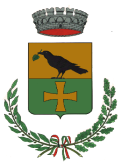 Diete per motivi Etico Religiosi			Al Comune di Nuraminis									Area 1 - Servizio Pubblica IstruzioneIL/La sottoscritto/a  	Nato/a il 	a 	tel  	Ai fini della fruizione del servizio mensa richiede per sé (insegnante)	oppure  per il proprio figlio/a  	presso la scuola	 Infanzia    Primaria	di  			CHIEDELa somministrazione della seguente dieta per motivi etico - religiosi (barrare la casella interessata)Dieta priva di carne di maiale Dieta priva di ogni tipo di carne Dieta vegetariana (priva di carne e pesce)Dieta vegana (priva di alimenti di origine animale e derivati)Il/la sottoscritto/acconsente il trattamento dei dati forniti secondo quanto previsto dal Regolamento UE 679/2016)Data 	Firma del genitore o del responsabile dell’obbligo scolastico_ _ _ _ _ _ _ _ _ _ _ _ _ _ _ _ _ _ _ _ _ _ _ _ _ _ _ _ _ _ _